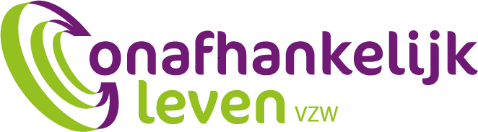 ADDENDUM-COVID19 bij huidige overeenkomst afgesloten in kader van het Persoonlijk Assistentie BudgetTussen (naam zorgaanbieder)	(adres zorgaanbieder)	(ondernemingsnummer zorgaanbieder)En(Naam budgethouder)(Adres budgethouder)Is het volgende overeengekomen :Dat er een uitbreiding is van (aantal uren) persoonlijk assistentie bij de huidige overeenkomst van (datum overeenkomst). Taakomschrijving : extra ondersteuning COVID-19.Deze uitbreiding gaat in vanaf 14 maart 2020 voor de volledige duur van de COVID-19-periode. (1)Naam Budgethouder